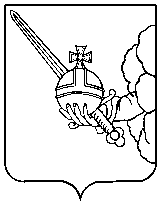 Р А С П О Р Я Ж Е Н И Еначальника Департамента городского хозяйстваАдминистрации города ВологдыОт  24 марта 2023 года				                   		№          60        	О внесении изменений в отдельные муниципальные правовые актыНа основании статей 27 и 42 Устава городского округа города Вологды, постановления Администрации города Вологды от 16 марта 2010 года № 923 «О наделении правом подписания муниципальных правовых актов по отдельным вопросам, отнесенным к полномочиям Администрации города Вологды»                  (с последующими изменениями):Внести в состав городской комиссии по обеспечению безопасности дорожного движения, утвержденный постановлением Администрации города Вологды от 15 мая 2020 года № 604 (с последующими изменениями), следующие изменения:Включить в состав городской комиссии по обеспечению безопасности дорожного движения:Степанова Леонида Владимировича, начальника Департамента городского хозяйства Администрации города Вологды, в качестве председателя городской комиссии по обеспечению безопасности дорожного движения;Санталова Олега Сергеевича, начальника ОГИБДД УМВД России по 
городу Вологде (по согласованию).Исключить из состава городской комиссии по обеспечению безопасности дорожного движения А.А. Шумилова, В.Н. Тюкова.Внести в состав комиссии по рассмотрению вопросов детского травматизма на дорогах города Вологды, утвержденный постановлением Администрации города Вологды от 15 июля 2021 года № 1040 (с последующими изменениями), следующие изменения:Включить в состав комиссии по рассмотрению вопросов детского травматизма на дорогах города Вологды:Степанова Леонида Владимировича, начальника Департамента городского хозяйства Администрации города Вологды, в качестве заместителя председателя комиссии по рассмотрению вопросов детского травматизма на дорогах города Вологды;Санталова Олега Сергеевича, начальника ОГИБДД УМВД России по
городу Вологде.Исключить из состава комиссии по рассмотрению вопросов детского травматизма на дорогах города Вологды А.А. Шумилова, В.Н. Тюкова.Настоящее распоряжение подлежит опубликованию в газете «Вологодские новости» и размещению на официальном сайте Администрации города Вологды в информационно-телекоммуникационной сети «Интернет».Начальник Департамента городского хозяйства Администрации города Вологды                                                             Л.В.Степанов